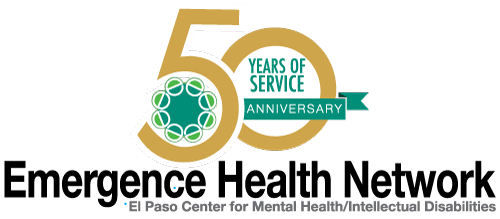 __________________________________________________________________________________For immediate release						Find us on    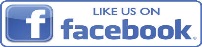 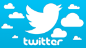 Contact: Noreen Jaramillo						www.emergencehealthnetwork.org		Director of Communications						noreenjaramillo@ehnelpaso.org(915)342-2464Emergence Health Network Proud to Announce Expansion of Veteran Mental Health Services in El Paso CountyEHN’s Military Veterans Peer Network Receives Grant from Texas Veterans Commission  (El Paso, TX June 2016) Emergence Health Network (EHN) and its Military Veterans Peer Network Program (MVPN) have received a $500,000 grant from the Texas Veterans Commission Fund for Veterans’ Assistance for the development of the first of its kind “Veteran One Stop Center” in Northeast El Paso.  In El Paso County, there are an estimated 47,911 veterans and it’s projected that close to 10,000 of those veterans will need mental health services in 2016.“Those numbers are expected to grow, yet we recognize there are gaps in mental health services in our community.  That’s why EHN is very excited about this opportunity. This grant from the Texas Veterans Commission is going to allow EHN to make a significant difference in services provided to our veterans and their families,” said Kristi Daugherty, CEO Emergence Health Network.  “The newly created Veterans One Stop Center will accelerate access to mental health care and support services.”  The Veterans One Stop Center will be located on Diana Drive in Northeast El Paso, home to the highest concentration of veterans in the community.  Clinical services provided by a licensed mental health professional will include: Clinical counselingIndividual sessionsGroup sessionsVeteran family member counselingPost-Traumatic Stress (PTS) servicesCertified peer specialists“The One Stop Center is also large enough to house numerous agencies committed to serving veterans such as the Texas Veterans Commission for job placement assistance, The Veterans Administration for help with veteran’s benefits assistance, Veterans Food Pantry, Wounded Warrior Program, UTEP Military Student Success Center and many more,” added Daugherty.Mental Health Grant Check PresentationWhen: Thursday June 30, 2016Time: 1:00 p.m.Where: Emergence Health Network Administrative Office Suite 600201 E. Main Street, Chase Building Downtown